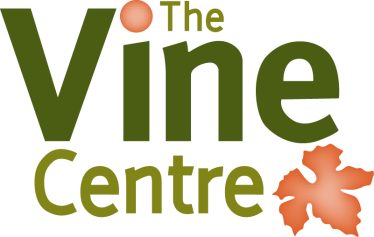 Referral FormReferral for which service? (Addiction; Anger Management; Mental Health Worker; Energy/Budgeting support; General support; Therapeutic Art; My Space; My Helping Hand; IT; Silvers; Culture Café; Family Cooking; Yoga; Walking Group; Barista training………………………………………………………___________________________________________________________________Client’s Name: ………………………………………..Date of Birth:   ………………………………Contact Information: ……………………………………………………………………….Housing Provider: …………………………………………………………………………..Referring Person/Agency: Reason for Referral (ie condition of court order etc or self-referral)………………………………………………………………………………………………….………………………………………………………………………………………………….Brief details of current engagement with other services:…………………………………………………………………………………………………..………………………………………………………………………………………….........……………………………………………………………………………………………………………………………………………………………………………………………………Confirmation of Risk Assessment (Please attach if home visit (Family worker only) is required) ............Date of Referral: …………………………………………………………..Please return to tracey.ashton@thevinecentre.org.uk or 33 Station Road, Aldershot GU11 1BA